上海建桥学院课程教学进度计划表一、基本信息二、课程教学进度三、评价方式以及在总评成绩中的比例备注：教学内容不宜简单地填写第几章、第几节，应就教学内容本身做简单明了的概括；教学方式为讲课、实验、讨论课、习题课、参观、边讲边练、汇报、考核等；评价方式为期末考试“1”及过程考核“X”，其中“1”为教学大纲中规定的形式；“X”可由任课教师或课程组自行确定（同一门课程多位教师任课的须由课程组统一X的方式及比例）。包括纸笔测验、课堂展示、阶段论文、调查（分析）报告、综合报告、读书笔记、小实验、小制作、小程序、小设计等，在表中相应的位置填入“1”和“X”的方式及成绩占比。任课教师：    系主任审核：   日期：2021.9.3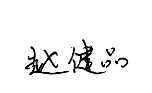 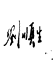 课程代码2020430课程名称文学作品选读课程学分2020430总学时32授课教师赵健品教师邮箱16046@gench.edu.cn上课班级德语B18-1；B18-2上课教室钉钉答疑时间周二5-6节课周二5-6节课周二5-6节课主要教材吴涵志：《德国文学简史》，外研社，2008吴涵志：《德国文学简史》，外研社，2008吴涵志：《德国文学简史》，外研社，2008参考资料余匡复：《德国文学史》，外教社，1991余匡复：《德国文学简史》，外教社，2006安书祉：《德国文学史》，译林出版社，2006余匡复：《德国文学史》，外教社，1991余匡复：《德国文学简史》，外教社，2006安书祉：《德国文学史》，译林出版社，2006余匡复：《德国文学史》，外教社，1991余匡复：《德国文学简史》，外教社，2006安书祉：《德国文学史》，译林出版社，2006周次教学内容教学方式作业1文学三大Gattung, Epik, Lyrik, Dramtik概述，引入Epik，讲解Barock, Sturm und Drang, Romantik和Expressionnismus四个时期的抒情诗讲解与练习阅读相关文献2以正确的格式撰写一个诗歌分析讲解与练习阅读相关文献3讲解Parabel这种文学体裁，并分析卡夫卡短文3篇讲解与练习阅读相关文献4讲解Kurzgeschichte这种文学体裁，并学会分析，赏读Ilse Eichinger作品节选讲解与练习阅读相关文献5引入Dramtik概念，赏析并解读现当代戏剧作品《春的觉醒》讲解与练习阅读相关文献6学会分析和阐释戏剧节选，学习如何一篇阐释讲解与练习阅读相关文献7在Dramtik的基础上，引入影视改编作品的阐释和分析，选读《朗读者》讲解与练习阅读相关文献8学会分析《朗读者》，撰写影视化改编的评论讲解与练习阅读相关文献总评构成（1+X）评价方式占比1期末开卷考试55%X1小组展示15%X2学期报告15%X3课堂表现15%